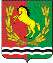 СОВЕТ ДЕПУТАТОВМУНИЦИПАЛЬНОГО ОБРАЗОВАНИЯ РЯЗАНОВСКИЙ СЕЛЬСОВЕТАСЕКЕЕВСКОГО РАЙОНА ОРЕНБУРГСКОЙ  ОБЛАСТИчетвертого созываР Е Ш Е Н И Е 27.02.2023                                                                                                         № 76   Об учреждении муниципального печатного средства массовой информации в муниципальном образовании Рязановский сельсовет Асекеевского района Оренбургской областиВ соответствии со статьями 7 и 12 Закона Российской Федерации от 27.12.1991 N 2124-1 «О средствах массовой информации», пунктом 7 части 1 статьи 17 Федерального закона от 06.10.2003 N 131-ФЗ "Об общих принципах организации местного самоуправления в Российской Федерации", Уставом муниципального образования Рязановский сельсовет, Совет депутатов РЕШИЛ:1. Учредить муниципальное периодическое печатное издание – газету муниципального образования Рязановский сельсовет Асекеевского района Оренбургской области «Информ».2. Утвердить Положение о газете муниципального образования Рязановский сельсовет Асекеевского района Оренбургской области «Информ» согласно приложению.3. Установить, что Совет депутатов муниципального образования Рязановский сельсовет выполняет функции учредителя, а Администрация муниципального образования Рязановский сельсовет - редакции и издателя газеты муниципального образования Рязановский сельсовет Асекеевского района Оренбургской области «Информ».4. Главным редактором газеты муниципального образования Рязановский сельсовет Асекеевского района Оренбургской области «Информ» является глава муниципального образования Рязановский сельсовет.5. Настоящее решение вступает в силу после его обнародования.Председатель Совета депутатовмуниципального образованияРязановский сельсовет                                                                     С.С. СвиридоваГлава муниципального образованияРязановский сельсовет                                                                     А.В. БрусиловПриложениек решению Совета депутатовМО Рязановский сельсоветот 27.02.2023 №76ПОЛОЖЕНИЕо газете муниципального образования Рязановский сельсовет Асекеевского района Оренбургской области «Информ»Общие положения1.1 Газета муниципального образования Рязановский сельсовет Асекеевского района Оренбургской области «Информ» (далее по тексту - Газета) является официальным периодическим печатным изданием муниципального образования Рязановский сельсовет Асекеевского района Оренбургской области предназначенным для опубликования муниципальных правовых актов, обсуждения проектов муниципальных правовых актов по вопросам местного значения, доведения до сведения жителей муниципального образования Рязановский сельсовет официальной информации о социально-экономическом и культурном развитии муниципального образования Рязановский сельсовет. В газете не может быть опубликована коммерческая информация, а также иная информация, не подлежащая публикации в средствах массовой информации.1.3. Учредителем газеты является Совет депутатов муниципального образования Рязановский сельсовет, который располагается по адресу: 461712, Оренбургская обл., Асекеевский р-н, с. Рязановка, ул. Центральная, д. 7.1.5. Газета не подлежит регистрации в качестве средства массовой информации на основании статьи 12 Закона РФ от 27 декабря 1991 N 2124-1 "О средствах массовой информации.Порядок издания и распространения Газеты2.1. Ответственным за издание и распространение Газеты является Администрация муниципального образования Рязановский сельсовет, которая выполняет функции редакции Газеты и решает производственные, имущественные и финансовые вопросы, связанные с производством и выпуском Газеты.2.2. Глава муниципального образования Рязановский сельсовет является главным редактором Газеты и принимает решение о включении материалов в очередной номер печатного издания, утверждает состав и макет очередного номера, подписывает номер в печать.2.3. Информационное наполнение, верстка и печать Газеты осуществляется сотрудниками администрации муниципального образования Рязановский сельсовет.2.4. Издание Газеты производится администрацией муниципального образования Рязановский сельсовет на принадлежащем ей компьютерном оборудовании.2.5. Распространителем Газеты является администрация муниципального образования Рязановский сельсовет.2.6. Газета издается по мере принятия муниципальных правовых актов муниципального образования Рязановский сельсовет, подготовки официальных сообщений и материалов, но не реже одного раза в три месяца. Объем каждого выпуска Газеты определяется исходя из объема размещаемых муниципальных правовых актов, информационных сообщений.2.7. Каждый выпуск Газеты должен содержать следующие сведения:а) наименование (название) издания;б) учредитель (соучредители);в) фамилия, инициалы главного редактора;г) порядковый номер выпуска и дата его выхода в свет;д) тираж;е) пометку "Распространяется бесплатно";ж) адреса редакции, издателя, типографии.2.8. Газета издается в формате А-4, тиражом не менее 10 экземпляров, распространяемых среди жителей муниципального образования Рязановский сельсовет и размещаемых в общедоступных местах. По одному экземпляру направляется в библиотеку муниципального образования, общеобразовательную школу, один экземпляр вывешивается на стенде в администрации муниципального образования Рязановский сельсовет. При необходимости, по решению главы муниципального образования Рязановский сельсовет количество выпускаемых экземпляров может быть увеличено. В здании администрации муниципального образования Рязановский сельсовет обеспечивается доступ ко всем выпускам газеты.2.9. Газета распространяется бесплатно на всей территории муниципального образования Рязановский сельсовет.2.10. Для распространения информации, содержащейся в Газете, на электронных носителях, она размещается на официальном сайте муниципального образования Рязановский сельсовет в сети Интернет.2.11. Макет первой полосы Газеты приведен в приложении к настоящему Положению.Финансовое обеспечение издания и распространения Газеты3.1. Финансирование издания и распространения Газеты осуществляется за счет средств бюджета муниципального образования Рязановский сельсовет.Приложениек Положению о газете муниципального образованияРязановский сельсовет Асекеевского районаОренбургской области «Информ»ИНФОРМ№___   20___ годаГазета муниципального образования Рязановский сельсоветАсекеевского района Оренбургской областиУчредитель: Совет депутатов муниципального образования Рязановский сельсовет Асекеевского района Оренбургской области Тираж: 10 экз. Главный редактор: Брусилов А.В. Дата выхода в свет: «__»_____ 20 ___ г.Распространяется бесплатноАдрес редакции/ издателя/ типографии: 461712, Оренбургская обл., Асекеевский р-н, с. Рязановка, ул. Центральная, д. 7